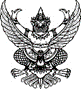 				          ว่าที่ร้อยตรี 				                          ดร.กิติชัย  แสนสุวรรณ	         		          รองอธิการบดีมหาวิทยาลัยการกีฬาแห่งชาติ  ประจำวิทยาเขตมหาสารคาม